Dear Parents/CarersThroughout the Summer term we would like to ask you to send your child to school with a sun hat with their name written inside. We would also like to ask you to put sun cream on your child if the weather is going to be sunny. The children will be going outdoors every day so will need some sun protection.Thank you for your continued supportSquirrel Lodge Team 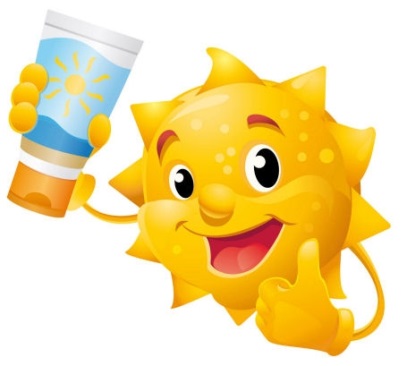 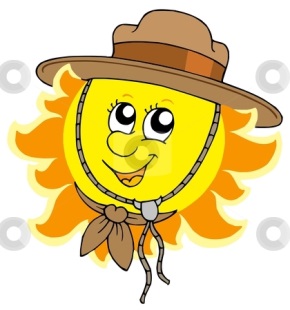 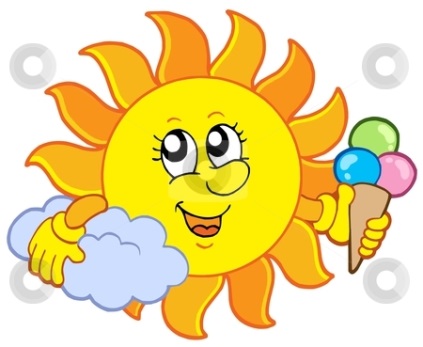 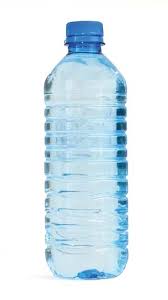 Dear Parents/CarersThroughout the Summer term we would like to ask you to send your child to school with a sun hat with their name written inside. We would also like to ask you to put sun cream on your child if the weather is going to be sunny. The children will be going outdoors every day so will need some sun protection.Thank you for your continued supportSquirrel Lodge Team 